ALLEGATO 1Alla cortese attenzione dei GENITORI dell’alunnoScuola Infanzia/Primaria – Plesso	 Scuola Secondaria Primo Grado – Plesso	Oggetto: COMUNICAZIONE Attività integrative extracurricolo – Anno scolastico 2023/2024AVVIO ATTIVITA’- PROGETTO N°	: “	” tot. h.  	Si comunica che    	 	/	/	inizieranno le attività relative al PROGETTO N°	_:“	” nell’ambito  delle Attività integrative  previste  nel PTOF  annualità2023/2024.Le attività si svolgeranno secondo il seguente calendario:MESE:	/  	GIORNO:  		 	/  	GIORNO:  		 	/  	GIORNO:  		 	/  	GIORNO:  		 	/  	dalle ore  	            dalle ore  	            dalle ore  	            dalle ore  	alle  ore alle  ore alle  ore alle ore            h.  	h.  	h.  	h.  	MESE:	/  	GIORNO:  		 	/  	GIORNO:  		 	/  	GIORNO:  		 	/  	GIORNO:  		 	/  	dalle ore  	            dalle ore  	            dalle ore  	            dalle ore  	alle  ore alle  ore alle  ore alle ore            h.  	h.  	h.  	h.  	MESE:	/  	GIORNO:  		 	/  	GIORNO:  		 	/  	GIORNO:  		 	/  	GIORNO:  		 	/  	dalle ore  	            dalle ore  	            dalle ore  	            dalle ore  	alle   ore alle   ore alle   ore alle ore            h.  	h.  	h.  	h.  	MESE:	/  	GIORNO:  		 	/  	GIORNO:  		 	/  	GIORNO:  		 	/  	GIORNO:  		 	/  	dalle ore  	            dalle ore  	            dalle ore  	            dalle ore  	alle   ore alle   ore alle   ore alle ore            h.  	h.  	h.  	h.  	MESE:	/  	GIORNO:  		 	/  	GIORNO:  		 	/  	GIORNO:  		 	/  	GIORNO:  		 	/  	dalle ore  	            dalle ore  	            dalle ore  	            dalle ore  	alle   ore alle   ore alle   ore alle ore            h.  	h.  	h.  	h.  	MESE:	/  	GIORNO:  		 	/  	GIORNO:  		 	/  	GIORNO:  		 	/  	GIORNO:  		 	/  	dalle ore  	            dalle ore  	            dalle ore  	            dalle ore  	alle   ore alle   ore alle   ore alle ore            h.  	h.  	h.  	h.  	IL DOCENTE REFERENTE del progetto:  	✄ ----------------------------------------------------------------------------------------------------------------------------- ------------------------------------------ AUTORIZZAZIONE PROGETTO N°	: “	”Il/La sottoscritto/a	genitore dell’alunno/a  	frequentante la classe    	sez.    	della  Scuola Primaria /  Scuola Secondaria di I Grado plesso diAUTORIZZAil/la	proprio/a	figlio/a	a	partecipare	alle	attività	previste	nel	PROGETTO	 	:“	”Il/La sottoscritto/a provvederà al servizio trasporto e al servizio mensa per il proprio figlio e alle attività organizzative per la realizzazione del progetto. 	, lì	/	/	Firma (dei genitori o di chi esercita la patria potestà)Firma  	Firma 	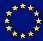 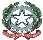 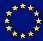 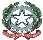 I S T I T U T O   C O M P R E N S I V O   S T A T A L E	D I   C A P O S E L EC O N S E Z I O N I A S S O C I A T E D I C A L A B R I T T O E S E N E R C H I AScuola dell’Infanzia, Primaria e Secondaria I grado“F r a n c e s c o D e S a n c t i s ”via Pianello - 83040 - Caposele (AV) tel 0827 53012	fax 0827 53012e-mail: avic871008@istruzione.it e-mail-pec: avic871008@pec.istruzione.it sito: www.iccaposele.itCodice Meccanografico AVIC871008	Codice Fiscale 91010310646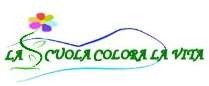 